Natalie Freeze544 Santa Maria Dr.San Diego, CA 17008(123)-456-7899info@hloom.comObjectiveTo obtain a Pediatric Medical Assistant position which will challenge me as well as help the organization continue to be successful.Summary of SkillsProfound knowledge and experience working in health service providing facilityOutstanding ability to enter data accurately and efficientlyExcellent listener with good verbal and written communication skillsProfessional demeanor and exceptional relationship building skillsExcellent organizational skillsProficient with MS office products, including MS Access and ExcelWork ExperiencePediatric Medical AssistantCost Healthcare Center 	August 2006 to presentRefer patients to appropriate resources for assistance if necessaryObtain patients’ histories, vital signs, and document in patients’ chartsPrepare exam and rooms with necessary instruments and suppliesAdminister immunizations and other injections as directed by physicianDistribute patient prescriptions and document accordingly in patients’ chartsPediatric Medical AssistantPacific Physicians, Inc. San Diego, CA	April 2000 to July 2006Provided patient education and instruction as well as scheduled tests and any necessary treatmentsHandled patient and employee information with appropriate sensitivityCompleted individual assigned work as well as the work of the teamIncorporate principles of safety and infection control into daily activities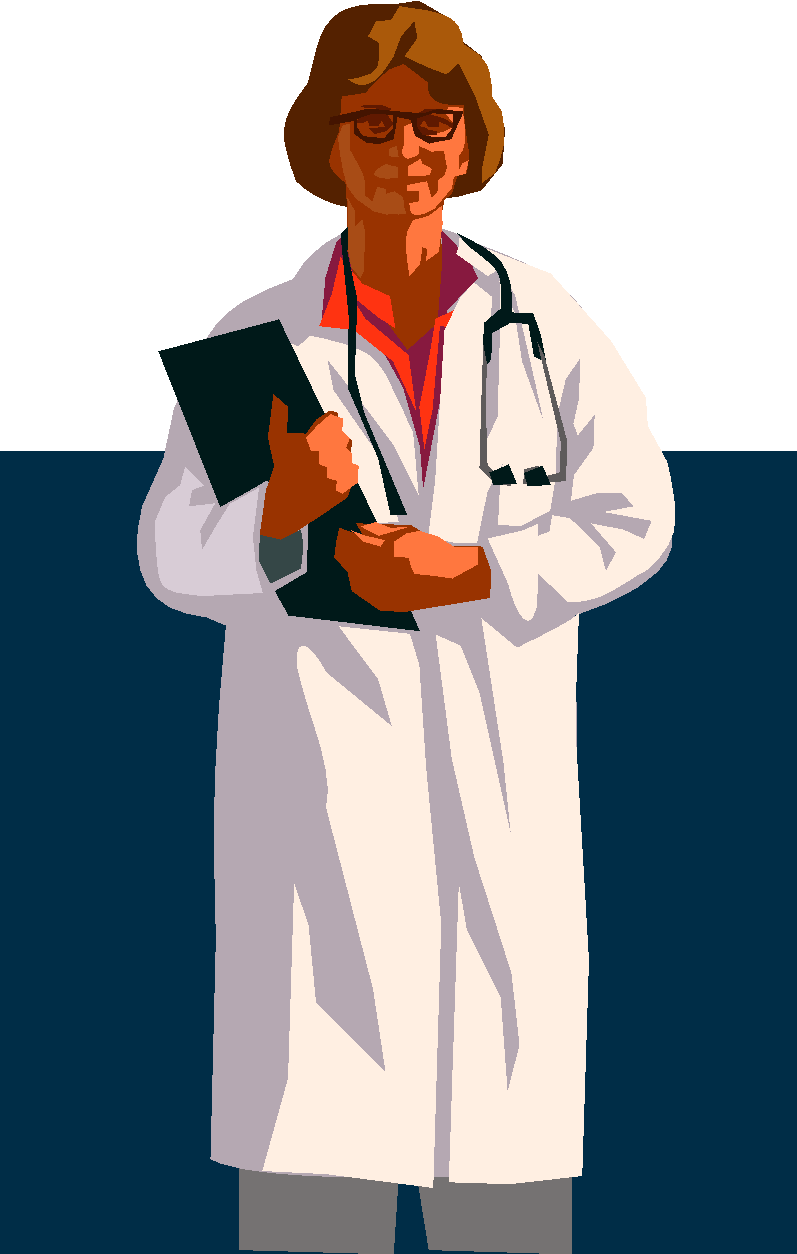 Presented a professional appearance and approach with patents and staffEducationAssociate Degree in Medical AssistantSan Diego College San Diego, CA